Příloha č. 3 ke smlouvě č. PK/639/2021Vizualizace nástrojePopis nástroje:Chromatické cembalo italského typuDispozice: 1 sbor strun 8´ registru, ladění: a´=440Hz, bez transpozice,Materiál korpusu lípa, javor, dno smrk, rezonanční deska smrk Val di Fiemme,Jednomanuálová klaviatura,Dřevěné trsací sloupky s delrinovými plektry, Ostrunění - kopie historických strunSchématický nákres nástroje: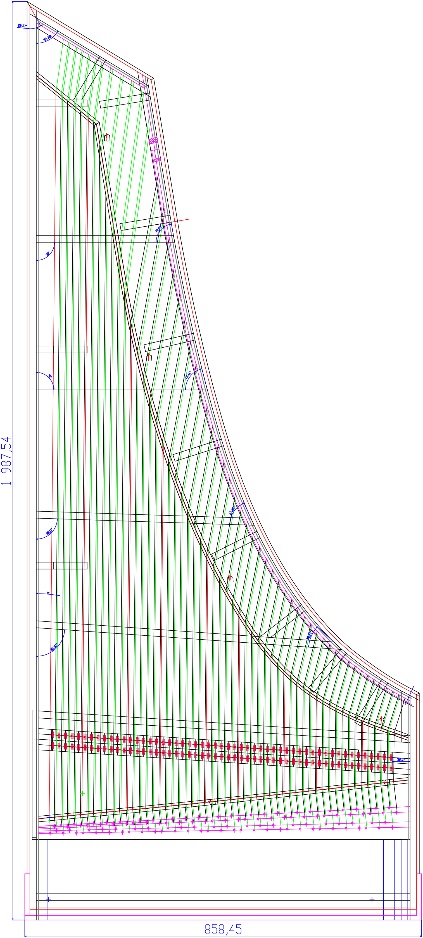 Rozměry: 198 x 86 x 24 cmSchématický nákres klaviatury: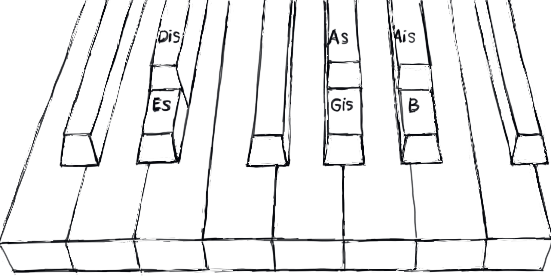 Návrh řešení konstrukce klaviatury – jedná se o základní tvar/minimální rozsah - 1 manuál, rozsah klaviatury: C-d3, subsemitonia pro tóny es/dis, gis/as, b/ais.Předpokládám, že průběhu stavby dojde ke zvýšení počtu/rozsahu subsemitónií. 